Олег Выговский: «На мне природа отдохнула» Сын легендарного челябинского врача Олег Выговский убежден, что... природа на нем отдохнула. Странно, когда такое говорит о себе в прошлом ленинский стипендиат, не знавший оценки ниже «пятерки», ныне — доцент кафедры инфекционных болезней ЧГМА с 35-летним стажем, кандидат медицинских наук, отличник здравоохранения.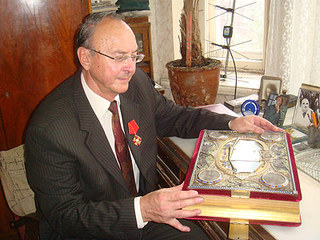 Впрочем, едва ли эту самокритичную точку зрения кто-либо разделяет. Врученный не так давно с соизволения великой княгини Марии Владимировны Романовой Императорский орден Святой Анны — лишнее тому подтверждение. В гостях у редакции предводитель Челябинского дворянского собрания.— Российское дворянское собрание проповедует монархическую систему управления страной. Вы тоже сторонник такой модели?— На мой взгляд, этот поезд ушел в феврале 1917 года. Тогда еще могла быть монархия с думой, с сильным парламентом, такая, как сейчас в Англии, Голландии, Швеции. Если бы у нас тогда эта система сработала, наверное, мы бы и жили как англичане или шведы. Но, к сожалению, система управления была другая. И вернуться к монархии, мне кажется, уже нереально. Нынешнюю ситуацию я бы назвал уродливым конгломератом трех систем. Даже у Николая II не было такой единой власти, которая сегодня в руках президента. В стране все решают один-два человека, как мы недавно убедились. Это сближает нас с монархией. Недавно Зюганов заявил: «Единая Россия» — худший вариант компартии«. Я считаю, не худший вариант. Но все же действительно вопросы управления решает одна партия, и это сближает нас с социалистической системой. Ну и, наконец, с капиталистической нас сближает рынок. Причем дикий. В других странах эта система приводила к тому, что население жило все лучше и лучше. У нас же резкое расслоение. Единицы становятся олигархами, огромное количество россиян живет в нищете. Так что пока система управления нашим государством лично меня не устраивает.— Выход есть?— Нужны реформы. Население должно участвовать в управление страной. А у нас пока выборы, как при советской власти. 99 процентов будет голосовать за «Единую Россию». Фальсификация или нет — это другой разговор. Убрали графу «Против всех». А ведь это волеизъявление народа. К слову, человек, против которого голосовало большинство, не имел уже права участвовать в выборах в былые времена. Затем отменили ценз количества голосов. Двух проголосовавших человек достаточно уже теперь. Неудивительно, что население негативно относится к выборам. Власти нужны новые люди, честные, порядочные. Пока этот процесс идет очень медленно, к сожалению.— В Челябинской области вы — единственный кавалер ордена святой Анны. За какие заслуги?— В официальной формулировке орден вручен «в воздаяние заслуг перед Отечеством и Российским императорским домом». Наверное, возраст повлиял, семидесятилетний юбилей. Хотя... в российском дворянском собрании таких юбиляров много.— А как вам удается при этом выглядеть на все пятьдесят?— Мне часто задают этот вопрос. Здоровье хуже, чем я выгляжу (смеется). Секрета нет. То, что в молодости активно баскетболом занимался, даже за сборную России играл, только негативно сказалось...— То есть сейчас врач порекомендует спортом не заниматься?— Определенно скажу: это очень вредно. Нужно заниматься физкультурой. Процентов 80 из тех, кто занимается спортом, портят себе здоровье, единицы при этом становятся выдающимися спортсменами.— Итак, носитель гена чести — ваш папа, гениальный врач и педагог, знаменитый Александр Выговский?— Да. Помню, когда в честь столетия со дня рождения папы в институте проводили научно-практическую конференцию его памяти, журналист задала мне вопрос: «Вроде бы считается, что на детях природа отдыхает. Но вы, как и папа, инфекционист, доцент, кандидат наук, нумизмат, даже собак любите, как он...» Я ответил тогда: «Природа всегда права». Как врач, личность, ученый и просто человек отец был на порядок выше меня. Мне никогда таких высот не достичь. Так что формально природа отдохнула.— А как же... ваши сын и дочь?— Дальше отдыхает. (Смеется). Во всяком случае, в медицину мои дети не пошли, получили другое образование. Хотя в трех поколениях у нас в роду были медики.— Вы женились поздно. Почему? Дворянку искали?— Женился я в 42 года. Дворянку не искал. И папа был женат на женщине, которая не относилась к дворянскому сословию. А не женился долго из-за примера родителей. Это была идеальная пара. Непросто найти человека, чтобы повторить такую модель. Вообще высокая любовь — это у нас семейное. Есть даже предание. Мать моего деда умерла при родах. После смерти жены отец его застрелился. Не смог без нее жить — настолько сильное чувство было. Мой дед и другие дети остались сиротами. Имение за долги продали. Дед воспитывался в кадетском корпусе, потом — в юнкерском училище. По окончании Александровского военного училища, воспетого в кинофильме «Сибирский цирюльник», поручиком служил в армии.— Быть носителем гена чести — что это для вас? Помните момент, когда узнали о своем происхождении?— Когда врачи собирают анамнез, выясняют, чем болели родственники, от чего умирали. Я столкнулся с тем, что многие пациенты еще про отца и мать рассказывают, а уже дедушек-бабушек даже и по имени-отчеству не всегда могут назвать. Почему мы такие иваны, не помнящие родства? Или это наша русская безалаберность? Немцы, к примеру, прекрасно знают свою генеалогию. Но дело и в том, что миллионы российских семей скрывали от детей правду о происхождении своих родителей. О своем дворянстве я случайно узнал от бабушки по отцовской линии — Ольги Николаевны Бордовской. Она была дочерью генерала-лейтенанта царской армии. Иногда истории рассказывала из своей жизни и безуспешно пыталась учить меня французскому. Когда мне было 12 лет, мы с отцом поехали отдыхать к его друзьям в Ригу. Зашли в букинистический магазин. Увидел он полное собрание сочинений Брокгауза и Эфрона, попросил у продавца том № 26. Вот, говорит мне, почитай о своих предках Выговских. Оказалось, что мы — потомки гетмана Ивана Евстафьевича Выговского, который при Богдане Хмельницком ратовал за самостийную Украину и, в конце концов, плохо кончил. Когда отец работал в госпитале, раненные украинцы-националисты весьма эмоционально на него реагировали: «Выговский? С Украины? Да ваш предок же наш национальный герой!»— А другой ваш предок — герой Бородинской битвы?— Верно. Искусствовед картинной галереи собирала сведения о портрете генерала Резвого, который участвовал в Бородинском сражении. В галерее 1812 года в Эрмитаже также представлен его портрет. Выяснилось, что родственники Резвого живут в Челябинске. Разыскали мою маму. А у нас дома из поколения в поколение передавалась реликвия. Когда Резвой уходил на войну 1812 года из своего имения, крепостные сделали ему кресло. «Спинку» и скамеечку под ноги вышивала крестом супруга генерала. «Вот вернешься с войны, — говорила она мужу, — а тебя будет ждать этот гарнитур». Кресло Резвого дождалось. А спустя века волею судьбы оно попало к нам в семью. Помню, мама сказала: «Олег, знаешь, хочу пожертвовать фамильное кресло картинной галерее». Я не был против. Потом под портретом Резвого оно было представлено на экспозиции, перетянутое ленточкой.— Не сложно предположить сколько такое кресло могло бы стоить на аукционе... Не жалко?— Да нет, не жалко. Ну и стояло бы оно у нас бесславно. А так — портрет в галерее, кресло под ним. Интересно же узнать посетителям, что в Челябинске живут родственники героя войны 1812 года.— Это правда, что ваш папа ко всем обращался «доктор»? Почему?— Не знаю, такая особенность. Педагог он был превосходный! Даже профессионалы у него учились искусству педагогики. Студенты очень любили папу.— И первокурсников тоже докторами называл?— Он их называл хуже — «крысы»! «Ну-ка, крыски, пойдемте больного смотреть». Пациенты-солдаты папу тоже любили, хотя он их «крокодильчиками» называл. И ведь никто не обижался!— А вы как своих студентов называете?— Я не имею таланта, так легко сходиться с людьми. Только по имени-отчеству обращаюсь.— Студенты знают, что вы дворянин, предводитель?— Наверное, не знают. Я не акцентирую внимание на этом. Ни к чему хвастаться.— А вот хамству в обычной жизни вы что противопоставите?— Характер у меня вспыльчивый. Себя очень ругаю за это. Сразу взрываюсь, если сталкиваюсь с хамством. Даже дворянская сдержанность не останавливает, к сожалению. А ведь сегодня главная функция дворян — проповедь толерантности, честности, порядочности, присущих нашим предкам. Мог ли дворянин, как наш первый президент, обещавший голову положить на рельсы, если будет дефолт, жить спокойно после этого и даже не извиниться за свои слова? Невозможно было такое. Вспомним Пушкина, Лермонтова, которые погибли, отстаивая честь дворянина...— Собаки — ваша фамильная страсть. Многие убеждены, что они лучше людей...— Я присоединяюсь. И отец так считал. Страшно любил собак и лошадей! Он воевал в конных частях. Бывало, в самые тяжелые времена кусок хлеба с солью заворачивает в газету. Мать спрашивает: «Это куда?» — «Так лошади у нас там...» — отвечает.— Люди, справедливости ради надо отметить, тоже бывают неплохие.— Но, к сожалению, бывают и плохие. А вот собаки хорошие все.Татьяна Строганова 
